Тема 1: «Правда войны» в «Севастопольских рассказах» Л.Н. Толстого. 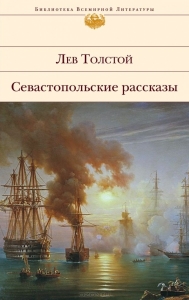 Великий русский писатель Лев Николаевич Толстой много размышлял о войне: её назначении для человечества, её кровавой сущности и ущербе, который она несёт всему живому. Толстой осуждал любые вооружённый конфликты, не находя оправдания ни одному из них. Однако воинский долг перед родиной вынуждал будущего писателя участвовать в кровопролитиях, которые он ненавидел. Лев Николаевич так и не смог понять, зачем люди убивают друг друга. Можно сказать, что именно многочасовые размышления о войне и подтолкнули его к писательскому труду. В 1853 году Российская империя начала войну с Турцией. Вскоре Льву Николаевичу был разрешён перевод в Севастополь, оказавшись в котором будущий писатель понял, что настоящее человеческое мужество и патриотизм он может увидеть только в этом городе. В письмах к брату Толстой уверял, что такого героизма не существовало даже среди древних греков. Доблесть соотечественников заставила Льва Николаевича взяться за перо и написать свой первый рассказ.
Начинающий писатель хотел изобразить войну такой, какая она есть, оставив за кулисами гарцующих генералов, барабанный бой и развивающиеся знамёна, свойственные военному параду и не имеющие ничего общего с ожесточённой, кровопролитной борьбой одного народа с другим. Толстой хотел запечатлеть войну непосредственно на поле боя, изобразить раненные и обезображенные тела воинов. Рассказ должен был стать назиданием для будущих поколений, вызывать у потомков отвращение к войне и всей её атрибутике. Лев Николаевич пытался создать не художественное произведение, а исторический документ, который мог бы служить историку.Осада города. Севастополь зимойПервый из рассказов о Севастополе повествует о событиях декабря 1854 года. Один из героев рассказа, матрос, которому оторвало ногу, совершенно не обращает внимания на своё изуродованное тело и просит санитаров, несущих его на носилках, дать ему возможность увидеть залп российской батареи. Матрос радуется тому, что у русских воинов достаточно сил ещё на двое суток. Жёны бойцов полностью разделяют участь своих мужей и стойко переносят лишения и голод.Севастополь веснойВторой рассказ был написан в конце весны-начале лета 1855 года. В мае город пережил кровавую битву. Осаждавшая армия пыталась захватить 3 стратегически важных укрепления. Боевые действия в конце весны 1855 года были настолько ужасны, что автор избегает прямых описаний кровопролитий. Более всего писателя впечатлили короткие перемирия между битвами, во время которых можно было унести с поля раненных и тела павших воинов. Российские солдаты дружелюбно и даже ласково беседовали со своими недавними врагами, отвечавшими такой же любезностью. Ещё одна цель автора – предотвратить в своём читателе ненависть к вражеским воинам. Эти люди, безусловно, не хотят воевать. Тем не менее, они обязаны защищать интересы правителей.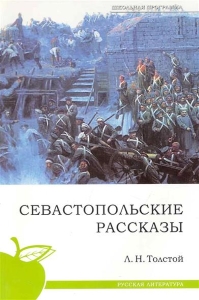 Севастополь летомСобытия третьего рассказа происходят в конце лета 1855 года. Август стал самым страшным месяцем осады Севастополя. Автор показывает презрение своих соотечественников к смерти. Бомбардировки никого не пугают.Самозабвенная жертвенностьРазрушения от падающих бомб воспринимаются как нечто естественное. Русские военные не чувствуют себя героями, считая свои действия и поведение долгом. Каждый солдат понимает, что небытие может настигнуть его в любую минуту. Но поражение страшит больше, чем собственная смерть.Толстой с сожалением отмечает, что врагу всё-таки удалось сломить боевой дух русского бойца. Союзники Турции превосходили Российскую империю в материальных ресурсах, а также военной технике. Однако автор не видит в поражении русских признака их духовной или физической слабости. Воины стояли до последнего и сделали всё, что от них зависело.Признание талантаНачинающий писатель и не ожидал, что его первое произведение принесёт ему такую известность. «Севастопольские рассказы» начали печатать в журнале «Современник» летом 1855 года. Некрасов был одним из первых, кто оставил положительный отзыв о новом произведении. Писатель отметил в своём молодом собрате по перу «своеобразную наблюдательность» и «ни перед чем не отступающую правду». В одном произведении Толстой нашёл место и для пафоса патриотизма, и для полного отрицания вооружённых конфликтов и отчаянного призыва к мирному сосуществованию.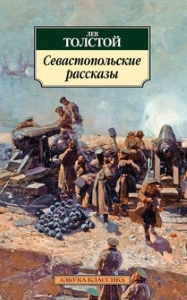 Задолго до Толстого попытку правдиво описать войну предпринимал М. Ю. Лермонтов. Однако попытка эта оказалась настолько робкой, что Лермонтову так и не удалось до конца осуществить задуманное. Новаторство Толстого заключается в том, что в центре своего повествования он поместил человека и его ощущения. Сам писатель смог вернуться с войны живым и невредимым. Но к огромному количеству его современников судьба не была так благосклонна. Автор пытается увидеть поле боя не только своими глазами, глазами человека, которому суждено сохранить жизнь и здоровье, но и глазами тех людей, которые обречены закончить жизнь среди ужасов войны.Молодой новаторПоказать человека из народа настоящим героем – безусловное новаторство. Многие во времена Толстого полагали, что храбрость, героизм и мужество свойственны только представителям дворянства, людям с «голубой кровью». «Простые смертные» подобны животным, не способным на глубокие чувства. Толстой видит в обычном матросе человека, достойного восхищения не меньше, чем генерал.Рядовой солдат навсегда останется на поле сражения. О его подвиге никто не вспомнит. Все почести достанутся генералу, который будет гарцевать перед восхищённой толпой на военном параде. Задача автора – прожить несколько жизней, чтобы показать читателю разные типажи и характеры, не акцентируя внимания только на «высокопоставленных» воинах.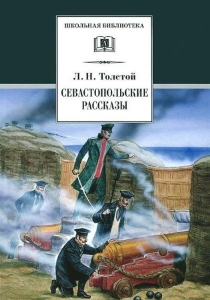 Особое место в «Рассказах» Толстого занимают предсмертные размышления героев. Жизнь нередко становится однообразным сном, в котором человек играет роль стороннего наблюдателя. Только перед лицом смертельной опасности наступает пробуждение. Человек начинает чувствовать себя здесь и сейчас, понимая, что его жизнь подошла к концу, и уже через несколько секунд он не будет ни видеть, ни слышать окружающий его мир. В эти последние мгновения чувства особенно обостряются, события жизни одно за другим проносятся перед глазами. Последние минуты бытия наиболее осознанны.И снова о войнеРазмышляя о войне, Толстой не остановился на «Севастопольских рассказах». Первое произведение стало подготовкой к более масштабному литературному труду – роману «Война и мир». По мнению Б. М. Эйхенбаума, «Рассказы» можно смело назвать этюдами к самому объёмному роману Л. Н. Толстого.Завершив работу над своим первым произведением, молодой писатель понял, что не должен останавливаться на достигнутом. Его «Рассказы» привлекли к себе огромное внимание. Публика не осталась безучастной, а значит, его послание человечеству было услышано. Толстой усложняет задачу. Теперь он должен не просто описать поля сражений. Ему необходимо рассказать о жизни людей в тылу. Великий русский писатель не знал, что война с Турцией – не последнее испытание для России. Впереди ожидало чудовищное кровопролитие середины ХХ века.Задание 1: изучите лекцию и ответьте на вопросы - Кто же главный герой "Севастопольских рассказов", герой, которого, как признается автор, "он любит всеми силами своей души"? Дважды приводит нас Л.Н. Толстой в госпиталь. Почему?  Какова роль пейзажных зарисовок в рассказах? (выполнить до 06.05.20)Тема 2: Женские образы и проблема свободы в творчестве Толстого: «Анна Каренина».  Анна Каренина – главная героиня одноименного романа, над которым Лев Николаевич Толстой работал с 1873 по 1877 годы. После окончания написания романа «Война и мир», события в котором происходят с 1805-1820гг., автор обращает свой взор на окружающую его современность и отношения между людьми конца XIX века. О возникновении замысла романа «Анна Каренина», о том, как начиналась работа над ним, сохранилось немало свидетельств. Вот как рассказывают об этом близкие Льву Николаевичу люди: «…Книга Пушкина лежала на столе, открытая на той странице, где начинается рассказ «Отрывок». В это время вошел в комнату Лев Николаевич. Увидев книгу, он взял ее и прочел начало «Отрывка»: «Гости съехались на дачу…». «Вот как надо начинать, - сказал вслух Л.Н. Толстой - Пушкин – наш учитель. Это сразу вводит читателя в интерес самого действия». Кто-то из присутствующих, шутя, предложил Льву Николаевичу воспользоваться этим началом и написать роман. Писатель удалился в свою комнату и тут же набросал начало «Анны Карениной», которое в первом варианте начиналось так: «Все смешалось в доме Облонских…» Сам Толстой писал: «Я невольно, нечаянно, сам не зная, зачем и что будет, задумал лица и события, стал продолжать, потом, разумеется, изменил, и вдруг так завязалось красиво и круто, что вышел роман очень живой, горячий и законченный, которым я очень доволен…» Первый портретный набросок Анны, сделанный Толстым на бумаге, весьма далек от того, который встает перед нами в романе; вот он: «…она некрасивая, с низким лбом, коротким, почти вздернутым носом и слишком толстая. Толстая так, что еще немного, и она стала бы уродлива. Если бы только не огромные черные ресницы, украшавшие ее серые глаза, черные огромные волоса, красившие лоб, и не стройность стана и грациозность движений, как у брата, и крошечные ручки и ножки, она была бы дурна». В первой части романа героиня предстает перед читателями примерной матерью и женой, уважаемой светской дамой и даже примирительницей неурядиц в семье Облонских. Жизнь Анны Аркадьевны более всего наполняла любовь к сыну, хотя свою роль любящей матери она несколько преувеличенно подчеркивала. Лишь Долли Облонская чутко улавливала во всем складе семейной жизни Карениных что-то фальшивое, хотя отношение Анны Карениной к мужу строилось на безусловном уважении. После встречи с Вронским, еще не дав воли зарождающемуся чувству, Каренина осознает в себе не только пробудившуюся жажду жизни и любви, желания нравиться, но и некую неподвластную ей силу, которая независимо от ее воли управляет поступками, толкая к сближению с Вронским и создавая ощущение защищенности «непроницаемой броней лжи». Кити Щербацкая, увлеченная Вронским, во время рокового для нее бала видит «дьявольский блеск» в глазах Анны и ощущает в ней «что-то чуждое, бесовское и прелестное». Следует отметить, что, в отличие от Каренина, Долли, Кити, А. Каренина совсем не религиозна. Правдивая, искренняя, ненавидящая всякую фальшь и ложь, имеющая в свете репутацию справедливой и морально безукоризненной женщины, она сама запутывается в лживых и фальшивых отношениях с мужем и светом.         	 Под влиянием встречи с Вронским резко изменяются отношения Анны со всеми окружающими: она не может терпеть фальши светских отношений, фальши взаимоотношений в своей семье, но существующий помимо ее воли дух обмана и лжи увлекает ее все дальше к падению. Сблизившись с Вронским, Каренина осознает себя преступницей. После неоднократно проявленного мужем по отношению к ней великодушия, особенно после полученного во время послеродовой болезни прощения, главная героиня все больше и больше начинает ненавидеть его, болезненно ощущая свою вину и сознавая нравственное превосходство мужа. Ни маленькая дочь, ни поездка с Вронским в Италию, ни жизнь в его имении не дают ей желаемого покоя, а приносят лишь осознание глубины своего несчастья (как при тайном свидании с сыном) и унижения (скандально-унизительный эпизод в театре). Больше всего мучений Анна испытывает от невозможности соединить вместе сына и Вронского. Углубляющийся душевный разлад, двусмысленность общественного положения не могут компенсировать ни окружение, искусственно создаваемое Вронским, ни роскошь, ни чтение, ни интеллектуальные интересы. Анна Аркадьевна постоянно чувствует свою полную зависимость от воли и любви Вронского, что раздражает ее, делает подозрительной, а иногда побуждает к несвойственному ей кокетству. Постепенно Каренина приходит к полному отчаянию, мыслям о смерти, которой она хочет наказать Вронского, оставшись для всех не виноватой, а жалкой. История жизни Анны обнаруживает незыблемость «мысли семейной» в произведении: невозможности достижения собственного счастья за счет несчастья других и забвения своего долга и нравственного закона. Какая резкая перемена произошла в этой удивительной женщине за время любви! Трагический эпизод на станции железной дороги был предупреждением Анне, и та, чувствуя это, говорит так: «Дурное предзнаменование». Уже в самом начале романа Толстой предсказывает нам трагедию, которая случится много позже. Каренина приехала в Москву молодой, здоровой, красивой женщиной, замужем за богатым мужем. Все у нее было хорошо (или почти все). Молоденькая Кити Щербацкая восхищается ею: «Кити смотрела, любуясь, на вальсировавшую Анну…»Но все меняется в одночасье. Анна влюбляется во Вронского, и тотчас же положение Карениной становится ужасным, если не сказать безвыходным. Она потеряна для света, хотя раньше была «светской дамой, которую все хвалят». Теперь дамы в ее присутствии кривят лица, называя Анну «этой женщиной» и боятся с ней знаться, так как это общение может скомпрометировать их в свете. Анна все это прекрасно понимает, но ничего поделать не может, так как любит Вронского. Безгранично, безоглядно. Такая любовь достойна уважения и восхищения, но приносит, наоборот, одно лишь горе и страдания. Л.Н. Толстой удивительно ярко и реалистично описывает все светское общество Петербурга и Москвы, все их устаревшие понятия о браке и мнимую благочестивость. Происходит парадокс: большая и сильная любовь между двумя людьми порицается и всячески отрицается, однако фальшивые отношения в семье, безразличие, а порою и ненависть между двумя супругами считается нормальным явлением. Главное, что все происходит в браке, а там уж «у каждого свой скелет в шкафу». Анна жестоко страдает из-за человеческих предрассудков и даже порою глупости. Казалось бы, ну какое им всем дело до отношений Анны и Вронского! Но нет! Свет - это огромное скопище людей, находящихся друг у друга на виду и всячески стремящихся «насолить» друг другу. Естественно, «бесстыдный» поступок Анны не мог остаться незамеченным. Еще бы!  Уважаемая в обществе А. Каренина, замужем за преуспевающим мужем, воспитывающая прелестного сынишку…и тут такая оказия! Свет не может, а, скорее всего, не хочет понять Анну, т. к. ее поступок идет вразрез с их устоявшимся представлением о жизни, браке, любовных отношениях. Эти представления формировались в сознании людей поколениями, и изменить эти принципы в одночасье, на тот период времени, вряд ли было можно. Я не могу даже представить себе, как интеллигентной, тонко чувствующей настроение окружающих Анне было трудно и унизительно переживать это негативное отношение! Она пыталась создать свое собственное маленькое общество из людей, понимающих все «как должно», однако прекрасно сознавала, что все эти отношения фальшивы, и тяготилась ими. Еще труднее ей было оттого, что муж разлучил ее с сыном. Даже рождение дочки не спасает ее, она постоянно ищет встреч с Сережей. Единственное, что ее грело, не давало упасть пучину отчаяния, – это любовь Вронского. Ведь именно ради него она все мужественно терпела, понимая, что выбор сделан и что назад дороги нет. Но со временем ее все чаще и чаще стали одолевать сомнения по поводу искренности Вронского и, надо сказать, не беспочвенно. Постепенно Алексей остывает к ней, хотя и боится признаться в этом самому себе. На мой взгляд, бесконечно убеждая Анну в том, как сильно он любит ее, Вронский в первую очередь старался убедить в этом самого себя. Однако это унизительное и двусмысленное положение Анны не могло продолжаться долго. Наступает момент, когда душевный разлад Анны достигает своего предела, когда она полностью убеждает себя в том, что Вронский больше не любит ее, а следовательно, жить больше не для кого и незачем. В порыве отчаяния Каренина бросается под поезд. Таким образом, автор напоминает читателям об инциденте (человек бросился под поезд и его раздавило), произошедшем на железной дороге в день приезда главной героини в Москву. История любви Карениной была обречена с самого начала. Увы, такая сильная и цельная натура, как Анна, не смогла бы долго выносить презрение окружающих. Конечно, выходы из того положения были. Анна выбрала самый страшный из них.
  Роман Л. Толстого «Анна Каренина» начинается известной фразой «Все счастья семьи похожи одно на другое, каждая несчастная семья несчастна по-своему». Также автор ставит вопросы связи между людьми, единства людей. Часто человека отторгают от других людей, от общества. Но посмотрим же, на общество, которое окружает Анну, оно не осуждает измены или тайные отношения. Достойно ли оно уважения? Вряд ли. Не сформировало ли оно Анну, или не обусловило поступок? Думаю, очень малой мерой. Противоречивость образа Анны заключается и в том, что это не простое развлечение, интрижка, это чувство-страсть.
В романе Л. Толстого противоречивыми и сложными есть не только образы персонажа, а и все, что окружает их. Общественное устройство, обстоятельства и т.п.
Образ Анны Карениной, мастерски созданный выдающимся русским прозаиком Львом Толстым, не является однозначным. Он не может быть объяснен или классифицирован как лишь положительный или лишь отрицательный. Душа Анны – целый мир, многогранный и непростой. И что бы не совершал человек, надо обращаться к мотивам, которые побуждали его к поступкам. Нет, эти мотивы не способны полностью ее оправдать, а часто даже усложняют понимание человека или литературного образа, но они являются важными, и мы не можем ими пренебрегать. Образ Анны Карениной учит нас, кроме всего другого, не воспринимать жизнь однопланово, не делить все черное и белое, а воспринимать мир в его неоднозначности и противоречивости так же, как мы восприняли образ Анны.Задание 2: ознакомиться с материалом лекции, прочитать роман Л.Н. Толстого «Анна Каренина» (выполнить до 06.05.20)